Санкт-Петербургский государственный политехнический университетИнститут Прикладной Математики и МеханикиКафедра «Теоретической механики»		ОТЧЕТ о выполнении лабораторной работы по вычислительной механике «Растяжение пластины с малым круглым отверстием (Задача Кирша)»Выполнилстудент гр.33604/1	                       	Степанов М.Д. 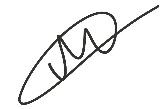 РуководительАссистент	                        	Ле-Захаров С.А. 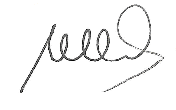 Санкт-Петербург2015СОДЕРЖАНИЕ1. Постановка задачи………................................................................................ 32. Выполнение расчетов в ABAQUS ................................................................. 4 3. Результаты......................................................................................................... 5 4. Выводы.............................................................................................................. 95. Литература…………………………………………………………………….9Постановка задачиДана квадратная пластина (рис.1) бесконечной ширины с малым круговым отверстием радиуса a в ее центре, подвергается одностороннему равномерному растяжению под давлением p в направлении оси OY. Определить компоненты тензора напряжений в точках A и B (Рис.1) для R = L/15; L/10; L/5.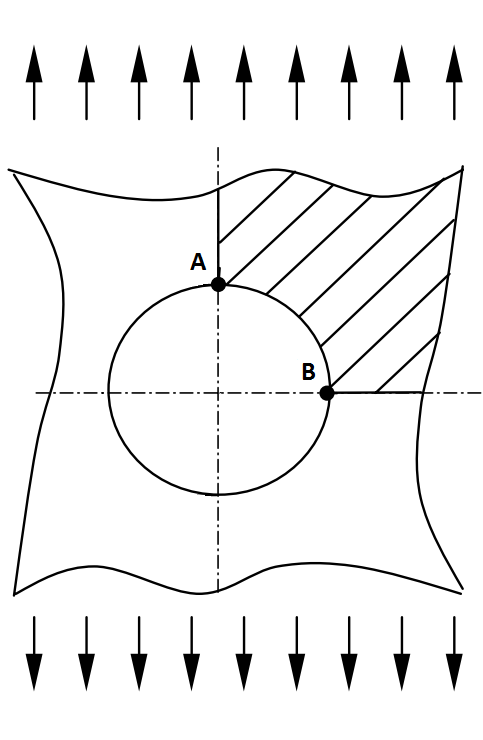 Рис.1. Квадратная пластина бесконечной ширины с круговым вырезомИсходя из того, что задача симметричная будем рассматривать только четверть пластины. Заменим бесконечную пластину конечной, для проведения расчётов.Исходные данные: = 2.1·1011 Па – модуль Юнга= 0.3 – коэффициент Пуассона= 1000 Па – приложенное давление   = 30 м – длина стороны квадратной пластины в расчётной модели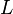    = L/15; L/10; L/5 – рассматриваемые радиусы отверстия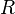 Граничные условия для данной задачи будут иметь вид:Выполнение расчётов в ABAQUSРассматриваемая задача является плоской задачей теории упругости, будем решать ее методом конечных элементов. В процессе реализации пластина была представлена как сплошная деформируемая 2D модель. Наиболее интересная для нас область – вблизи отверстия, сделаем в этой области сетку мельче. Разбиение недеформированной пластины приведено на рис.2.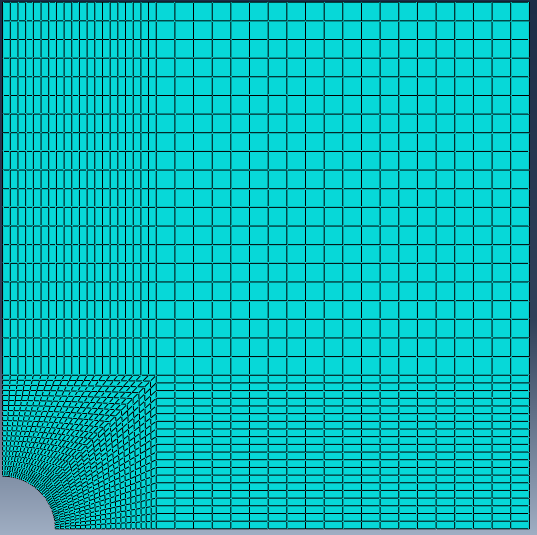 Рис.2. Конечно-элементная модель (линейные прямоугольные элементы типа CPS4R)РезультатыНиже приведены компоненты тензора напряжений.Компоненты тензора напряжения S11 и S22, в случае R = L/5,приведены на Рис. 3.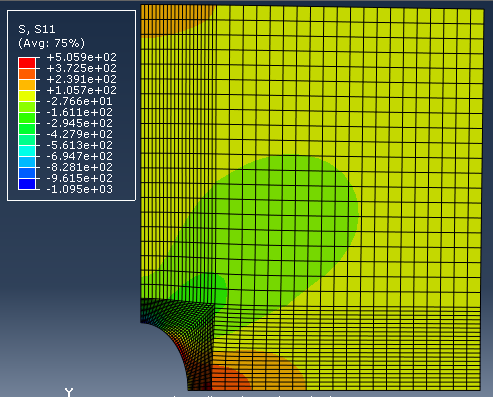 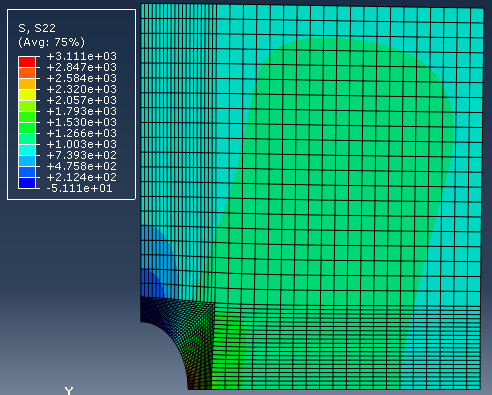 Рис. 3 Компоненты тензора напряжения для R=L/5Компоненты тензора напряжения S11 и S22, в случае R = L/10, приведены на Рис. 4.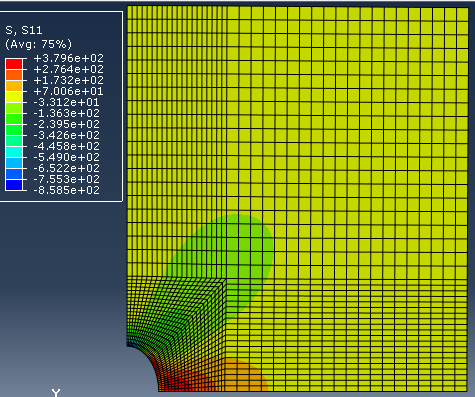 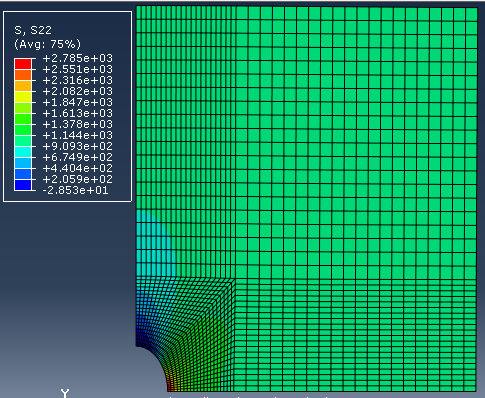 Рис. 4 Компоненты тензора напряжения для R=L/10Компоненты тензора напряжения S11 и S22, в случае R = L/15,приведены на Рис. 5.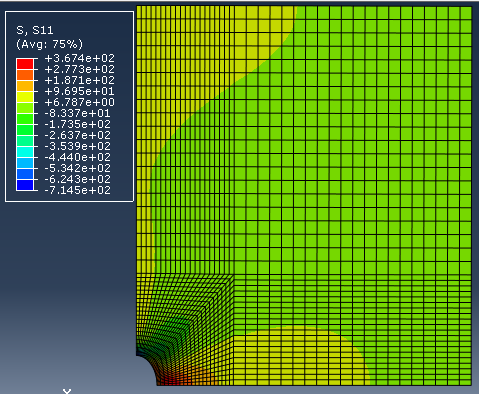 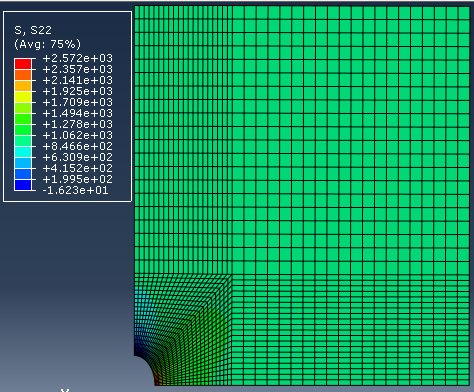 Рис. 5 Компоненты тензора напряжения для R=L/15Таблица 1. Значение компонент тензора напряжения в точках A и B.В таблице 1 представлены полученные численные значения компонент тензора в точках А и В. Наибольший интерес представляют значения S22 в точке В. Значение изменяется при изменении радиуса рассматриваемого отверстия. Известно аналитическое решение задачи Кирша, согласно которому S22 = 3p = 3000 ПаРис. 6 Графики зависимости значений компонент тензора напряжения от R.На рис. 6 представлены графики зависимости значений компонент тензора напряжения от радиуса отверстия. На графике S22, В приведено сравнение численного решения задачи и аналитического.ВыводПри решении подобных задач, где рассматривается бесконечная пластина, будем использовать для проведения вычислений пластину конечной ширины. В ходе выполнения данной работы соотношение R/L изменялось, за счет изменения радиуса. Для каждого соотношения R/L была построена новая сетка. По полученным результатам нельзя объективно сказать что-либо о сходимости результата, т.к. на него влияло сразу 2 параметра. Вместо этого стоит каждый раз менять не радиус отверстия, а длину пластины, за счет этого мы каждый раз будем получать новое соотношение R/L, не меняя при этом сетку.Литература1.А. М. Кац “Теория упругости”.R, Па, Па, ПаL/5-109596.95-16.232572L/10-858.570.06-28.532785L/15-714.5105.7-51.113111